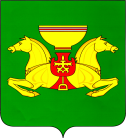 от  14.03.2023г.                                  с. Аскиз			             № 188-пВ соответствии с постановлением Администрации Аскизского района Республики Хакасия от 30.03.2021 г. № 234-п «Об утверждении порядка разработки, утверждения, реализации и оценки эффективности муниципальных программ, руководствуясь ст.ст.35, 40 Устава муниципального образования Аскизский район от 20.12.2005 года, Администрация Аскизского района Республики Хакасия постановляет:1.Утвердить прилагаемый отчет о ходе реализации Муниципальной программы «Сохранение, изучение и развитие языков и культур народов муниципального образования Аскизский район» за 2022 год. 2.Разместить постановление на официальном сайте Администрации Аскизского района Республики Хакасия.Исполняющий обязанностиглавы Администрации                                                                                Е.Ю.Костяков                Утвержден                                                                                                                  				          постановлением Администрации                                                                                          						Аскизского района Республики Хакасия                          			          от «14» 03. 2023г. № 188-п Отчет о ходе реализации Муниципальной программы «Сохранение, изучение и развитие языков и культур народов муниципального образования Аскизский район» за 2022 год                                                                                                                                                           Муниципальная программа «Сохранение, изучение и развитие языков и культур народов муниципального образования Аскизский район» утверждена постановлением Администрации Аскизского района Республики Хакасия от 13.11.2020г  №848-п. (далее - программа).                                                                                                                 Исполнителем и координатором программы является Управление образования Администрации Аскизского района.                                                                                Целью программы является создание условий для сохранения и развития языков и культур народов Аскизского района.                                                                             Для достижения цели  программы предусмотрены следующие задачи:-расширение функций хакасского как  государственного языка народов Республики Хакасия;-создание условий повышения качества образования по родному языку и литературе;-развитие инновационной деятельности по сохранению и развитию хакасского и шорского языков;-развитие учительского корпуса.             В рамках задачи «Развитие учительского корпуса» были проведены следующие	мероприятия:                                                                                                                            -районный конкурс «Учитель хакасского языка». В 2022 году победителем районного конкурса «Учитель хакасского языка-2022» стал Боргояков Ю.В., учитель начальных классов Верх-Тейской НОШ. Призерами этого конкурса стали Иптышева С.А., Анхаковская НОШ и Кайбарова И.В., Аскизский лицей-интернат. Победитель и призеры награждены грамотами Управления образования и денежными призами. Победитель и призеры конкурса принимали участие в  республиканском мастер-классе педагогических работников, реализующих образовательные программы по хакасскому языку. Финал республиканского мастер-класса педагогических работников, реализующих образовательные программы по хакасскому языку, в 2022 году показал, что два педагога Аскизского района стали победителями в номинациях:
– Боргояков Ю.В., учитель начальных классов МБОУ Верх-Тейской НОШ – филиала МБОУ Усть-Чульской СОШ, номинация «Народное признание».
– Иптышева С.А., учитель начальных классов МБОУ Калининской СОШ – филиала Анхаковской НОШ, номинация «Учитель-мастер».                       Победитель номинации «Народное признание» Боргояков Ю.В. принял участие во Всероссийском мастер-классе учителей родных, включая русский, языков в г. Москва. По итогам Всероссийского конкурса Боргояков Ю.В. стал призером. Финансирование данных мероприятий составило 84,1%.В общеобразовательных организациях количество обучающихся  на  01.09.2022 года  -  6106.Обучение хакасскому языку осуществляется через предметные области, факультативные и кружковые занятия. Однако, основной причиной, вызывающей тревогу общественности, стал факт неуклонного снижения количества носителей хакасского языка. Аскизский район, единственный в Республике Хакасия, где доля населения, говорящего на хакасском языке, превышает 50%.  Мониторинговые показатели свидетельствуют о небольшом увеличении количества обучающихся общеобразовательных организаций, владеющих хакасским языком. В рамках задачи «Создание условий повышения качества образования по родному языку и литературе» были проведены День хакасского языка 4 сентября, Международный день родного языка 21 февраля.  В течение этих периодов были проведены мероприятия для всех участников образовательных отношений: -муниципальный конкурс  «Родной язык-душа народа». На республиканском уровне в конкурсе «Родной язык-душа народа» приняли участие 22 семьи обучающихся. Для награждения победителей и призеров этого конкурса в номинациях: «Кодекс чести хакасов», «Моя родословная» и «Хакасский героический эпос» были приглашены 7 семей из района.- видео-конкурс чтецов «Моя семья» на хакасском и  русском языках для воспитанников дошкольных образовательных организаций- конкурсы рисунков для обучающихся начальной школы «Весёлые буквы хакасского алфавита», «Чудесный мир народных сказок», а также в конкурсе  проектов «Мой родной язык».-конкурс исследовательских проектов, конкурс стендовых газет «В языке душа народа», фестиваль литературного творчества и  драматических кружков. - конкурс сочинений на темы: «Моя родословная», «Я - в мире языков»,  круглые столы, научно-практическая конференция для обучающихся.Информация о реализации Муниципальной программы «Сохранение, изучение и развитие языков и культур народов муниципального образования Аскизский район» (наименование программы)по итогам 20_22_ года ОТЧЕТ об оценке эффективности реализации муниципальной программы«Сохранение, изучение и развитие языков и культур народов муниципального образования Аскизский район» за 2022 годПо результатам проведенной оценки эффективности реализации муниципальной программы составило 1,0, что означает высокий уровень эффективности.Методика проведения оценки эффективности реализации программы «Сохранение, изучение и развитие языков и культур народов муниципального образования Аскизский район»:                               Оценка достижения планового значения:               Уровень достигнутых значений целевых индикаторов:                            Коэффициент финансового обеспечения:            Оценка эффективности реализации программы (подпрограммы):РОССИЙСКАЯ ФЕДЕРАЦИЯАДМИНИСТРАЦИЯАСКИЗСКОГО РАЙОНАРЕСПУБЛИКИ ХАКАСИЯРОССИЙСКАЯ ФЕДЕРАЦИЯАДМИНИСТРАЦИЯАСКИЗСКОГО РАЙОНАРЕСПУБЛИКИ ХАКАСИЯРОССИЯ ФЕДЕРАЦИЯЗЫХАКАС РЕСПУБЛИКАЗЫНЫНАСХЫС АЙМАFЫНЫНУСТАF-ПАСТААРОССИЯ ФЕДЕРАЦИЯЗЫХАКАС РЕСПУБЛИКАЗЫНЫНАСХЫС АЙМАFЫНЫНУСТАF-ПАСТААПОСТАНОВЛЕНИЕПОСТАНОВЛЕНИЕПОСТАНОВЛЕНИЕУчебный годКоличество обучающихся хакасской национальностиКоличество обучающихся, изучающих хакасский язык%2018-20193427306789,502019-20203553320290,122020-20213548326291,942021-20223671330790,12022-20233712346893,4ИТОГО по программе (тыс. рублей)ПланФактПроцент исполненияЦель: создание условий для сохранения и развития  языков и культур народов Аскизского районаЦель: создание условий для сохранения и развития  языков и культур народов Аскизского районаЦель: создание условий для сохранения и развития  языков и культур народов Аскизского районаЦель: создание условий для сохранения и развития  языков и культур народов Аскизского районаЦель: создание условий для сохранения и развития  языков и культур народов Аскизского районаЗадачи: - расширение функций хакасского, как государственного языка народов Республики Хакасия;- создание условий  повышения качества образования по родному языку и литературе;- развитие инновационной деятельности по сохранению и развитию хакасского и шорского языков;- развитие учительского корпуса.Задачи: - расширение функций хакасского, как государственного языка народов Республики Хакасия;- создание условий  повышения качества образования по родному языку и литературе;- развитие инновационной деятельности по сохранению и развитию хакасского и шорского языков;- развитие учительского корпуса.Задачи: - расширение функций хакасского, как государственного языка народов Республики Хакасия;- создание условий  повышения качества образования по родному языку и литературе;- развитие инновационной деятельности по сохранению и развитию хакасского и шорского языков;- развитие учительского корпуса.Задачи: - расширение функций хакасского, как государственного языка народов Республики Хакасия;- создание условий  повышения качества образования по родному языку и литературе;- развитие инновационной деятельности по сохранению и развитию хакасского и шорского языков;- развитие учительского корпуса.Задачи: - расширение функций хакасского, как государственного языка народов Республики Хакасия;- создание условий  повышения качества образования по родному языку и литературе;- развитие инновационной деятельности по сохранению и развитию хакасского и шорского языков;- развитие учительского корпуса.Наименование основного мероприятия, показателяПлан (тыс.рублей)Факт (тыс. рублей)Процент исполнения, оценка результатов (+или-)Примечания (причины частичного или полного неисполнения каких-либо основных мероприятий программы, показателей результативности)мероприятие 1: Создание условий  повышения качества образования по родному языку и литературе000Мероприятие 2: Развитие учительского корпуса236,0198,484,1Итогопоказатель 1: увеличение доли учащихся общеобразовательных учреждений, изучающих родные языки, процент0,50,3-показатель 2: увеличение количества обучающихся в  мероприятиях (конкурсах, олимпиадах, конференциях, фестивалях), процент0,50,5+НаименованиеЕдиница измеренияЗначение целевого показателяЗначение целевого показателяОценка в балахНаименованиеЕдиница измеренияутверждено в муниципальной программедостигнутоОценка в балахМуниципальная программа «Сохранение, изучение и развитие языков и культур народов муниципального образования Аскизский район»Муниципальная программа «Сохранение, изучение и развитие языков и культур народов муниципального образования Аскизский район»Муниципальная программа «Сохранение, изучение и развитие языков и культур народов муниципального образования Аскизский район»Муниципальная программа «Сохранение, изучение и развитие языков и культур народов муниципального образования Аскизский район»Муниципальная программа «Сохранение, изучение и развитие языков и культур народов муниципального образования Аскизский район»показатель 1: увеличение доли учащихся общеобразовательных учреждений, изучающих родные языки, процент%0,50,30,6показатель 2: увеличение количества обучающихся в  мероприятиях (конкурсах, олимпиадах, конференциях, фестивалях), процент%0,50,51,0Оценка эффективности муниципальной программы по итоговой сводной оценке1,02022 год                                                О1 = 0,3/0,5=0,6                                                О2 = 0,5/0,5=1,02022 годУо = (0,6+1,0)/2=0,82022 годИб = 198,4/236,0=0,82022 годЭп = 0,8/0,8=1,0